ΕΙΣΗΓΗΤΙΚΗ ΕΚΘΕΣΗ ΤΗΣ ΤΡΙΜΕΛΟΥΣ ΣΥΜΒΟΥΛΕΥΤΙΚΗΣ ΕΠΙΤΡΟΠΗΣ ΓΙΑ ΤΟΝ ΟΡΙΣΜΟ ΕΠΤΑΜΕΛΟΥΣ ΕΞΕΤΑΣΤΙΚΗΣ ΕΠΙΤΡΟΠΗΣΤα μέλη της Τριμελούς Συμβουλευτικής Επιτροπής του/της υποψηφ… διδάκτορα…………………………… με τίτλο: «……………………………………………………………………………» η οποία  ορίστηκε στη υπ. αρ. …………………Συνέλευση του Τμήματος αφού έλαβε υπόψη το τελικό κείμενο της  διδακτορικής διατριβής που υπέβαλε στην Επιτροπή ο/η υποψήφ….. διδάκτορας,  τη σχετική νομοθεσία και τον κανονισμό διδακτορικών σπουδών του Τμήματος:αποδέχονται την αίτηση του/της υποψήφ… διδάκτορα για δημόσια υποστήριξη και αξιολόγηση της διδακτορικής διατριβής.υποβάλλουν την παρούσα εισηγητική έκθεση.Η Τριμελής Συμβουλευτική Επιτροπή διαπιστώνει ότι ο/η υποψήφ….  διδάκτορας:έχει ολοκληρώσει τις ερευνητικές του/της υποχρεώσειςη διδακτορική διατριβή έχει ολοκληρωθείκαι εισηγείται στη Συνέλευση του Τμήματος τον ορισμό της Επταμελούς Εξεταστικής Επιτροπής:                                                 Προτεινόμενα μέλη για τον ορισμό 7μελούς Εξεταστικής Επιτροπής.1.2.3.4.Η Τριμελής Συμβουλευτική ΕπιτροπήΣυνημμένα: Αίτηση του/της υποψηφ…. για δημόσια υποστήριξηκαι αξιολόγηση της Διδακτορικής ΔιατριβήςΚείμενο Διδακτορικής Διατριβής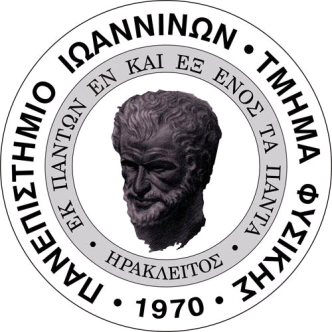 ΕΛΛΗΝΙΚΗ ΔΗΜΟΚΡΑΤΙΑΠΑΝΕΠΙΣΤΗΜΙΟ ΙΩΑΝΝΙΝΩΝΣΧΟΛΗ ΘΕΤΙΚΩΝ ΕΠΙΣΤΗΜΩΝΤΜΗΜΑ ΦΥΣΙΚΗΣΙωάννινα, …………………….ΠροςΤη Συνέλευση του Τμήματος Φυσικής του Π.Ι.ΕΙΣΗΓΗΤΙΚΗ ΕΚΘΕΣΗ ΤΗΣ ΤΡΙΜΕΛΟΥΣ ΣΥΜΒΟΥΛΕΥΤΙΚΗΣ ΕΠΙΤΡΟΠΗΣΟ/Η Επιβλέπων/ουσα Καθηγητής/τρια2ο Μέλος Επιτροπής3ο Μέλος Επιτροπής(υπογραφή)(υπογραφή)(υπογραφή)(Ονοματεπώνυμο)(Ονοματεπώνυμο)(Ονοματεπώνυμο)